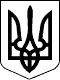                     63 СЕСІЯ  ЩАСЛИВЦЕВСЬКОЇ СІЛЬСЬКОЇ РАДИ7 СКЛИКАННЯ                                                       РІШЕННЯ27.04.2018 р.                                         с. Щасливцеве                                  № 1014Про погодження технічної документації із землеустрою щодо поділу земельної ділянки та подальше впорядкування земельних відносин.Розглянувши заяву фізичних осіб *** та *** щодо внесення відповідних змін до договору оренди земельної ділянки комунальної власності з кадастровим номером 6522186500:02:001:0553 пов'язаних з її поділом на дві самостійні земельні ділянки, припинення його дії за взаємною згодою сторін та подальшу передачу їм новоутворених земельних ділянок безоплатно у власність, та надані документи, враховуючи рішення 49 сесії Щасливцевської сільської ради 7 скликання №781 від 17.10.2017 р. "Про розподіл земельної ділянки по вул. Набережна в с. Генічеська Гірка.", керуючись приписами Закону України "Про оренду землі", ст. 122, п. 12 ст. 186 Земельного кодексу України, ст. 26 Закону України "Про місцеве самоврядування в Україні", сесія Щасливцевської сільської радиВИРІШИЛА:1. Погодити, розроблену Фізичною особою-підприємцем ***, на замовлення фізичних осіб громадян *** (паспорт *** №*** виданий 09.12.1996 р. Криничанським РВ УМВС України у Дніпропетровській області, реєстраційний номер облікової картки платника податків – ***) та *** (паспорт *** №*** виданий 14.05.2003 р. Червоноградським МВ УМВС України у Львівській області, реєстраційний номер облікової картки платника податків – ***), технічну документацію із землеустрою щодо поділу земельної ділянки що є комунальною власністю територіальної громади сіл Щасливцеве, Генічеська Гірка, селища Приозерне (в особі Щасливцевської сільської ради) (реєстраційний номер об’єкта нерухомого майна – ***) з кадастровим номером 6522186500:02:001:0553, код цільового призначення 02.01. (для будівництва житлового будинку, господарських будівель і споруд), яка знаходиться в оренді (користуванні) її замовників (номер запису про інше речове право – ***) на дві самостійні земельні ділянки (без заміни їх цільового призначення), розташовані в с. Генічеська Гірка Генічеського району Херсонської області:- по вул. Азовська, ***, площею ., кадастровий номер - 6522186500:02:001:0622;- по вул. Азовська, ***, площею ., кадастровий номер - 6522186500:02:001:0675.2. Внести зміни до Договору оренди землі від 28.07.2016 р. зареєстрованого у встановленому законом порядку у державному реєстрі речових прав на нерухоме майно, номер запису про інше речове право – ***, (сторона орендарі у Договорі фізичні особи зазначені у п. 1 цього рішення) пов’язані з поділом об’єкту оренди за цим договором (земельної ділянки) на дві самостійні земельні ділянки зазначені у п. 1 цього рішення і припинити його дію за взаємною згодою сторін, припинивши право оренди у встановлений законом спосіб, шляхом внесення відповідних відомостей до Державного реєстру речових прав на нерухоме майно.3. Доручити сільському голові Плохушко В.О. на виконання цього рішення укласти відповідну Додаткову угоду до Договору оренди землі зазначеного у пункті 2 цього рішення на умовах визначених цим рішенням.4. Після виконання п. 2 цього рішення передати безоплатно у власність фізичної особи громадянина *** (паспорт *** №*** виданий 09.12.1996 р. Криничанським РВ УМВС України у Дніпропетровській області, реєстраційний номер облікової картки платника податків – ***) сформовану земельну ділянку комунальної власності по вул. Азовська, ***, площею ., кадастровий номер - 6522186500:02:001:0675, код цільового призначення 02.01. (для будівництва житлового будинку, господарських будівель і споруд).5. Після виконання п. 2 цього рішення передати безоплатно у власність фізичної особи громадянина *** (паспорт *** №*** виданий 14.05.2003 р. Червоноградським МВ УМВС України у Львівській області, реєстраційний номер облікової картки платника податків – ***) сформовану земельну ділянку комунальної власності по вул. Азовська, ***, площею ., кадастровий номер - 6522186500:02:001:0622, код цільового призначення 02.01. (для будівництва житлового будинку, господарських будівель і споруд).6. Контроль за виконанням цього рішення покласти на Постійну комісію Щасливцевської сільської ради з питань регулювання земельних відносин та охорони навколишнього середовища.Сільський голова                                                      В.О. Плохушко